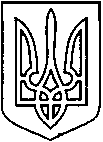 СЄВЄРОДОНЕЦЬКА МІСЬКА ВІЙСЬКОВО-ЦИВІЛЬНА АДМІНІСТРАЦІЯ СЄВЄРОДОНЕЦЬКОГО РАЙОНУ ЛУГАНСЬКОЇ ОБЛАСТІРОЗПОРЯДЖЕННЯ керівникаСєвєродонецькоїміськоївійськово-цивільноїадміністрації25 січня_2022 року                                                                  № 169Про внесення доповнень до розпорядження керівника Сєвєродонецької міської ВЦА від 08.02.2021р. № 241 «Про затвердження «Програми капітального будівництва, реконструкції та капітального ремонту об’єктів інфраструктуриміста Сєвєродонецька на 2021 рік»Керуючись Законом України «Про військово-цивільні адміністрації», ст.26 Закону України «Про місцеве самоврядування в Україні», враховуючи розпорядження керівника ВЦАвід 21.09.2020 р. № 440 «Про розробку міських цільових та інших програм на 2021 рік»зобов’язую:		1. Викласти в новій редакції розділ 6 «Програми капітального будівництва, реконструкції та капітального ремонту об’єктів інфраструктури міста Сєвєродонецька на 2021 рік», затвердженої розпорядженням керівника ВЦА від 08.02.2021 року № 241 та у зв’язку з цим викласти в новій редакціїпаспорт, а саме:розділ6, розділ 7, розділ 9, підрозділ «Показник витрат», «Показник продукту», «Показник ефективності», «Показник якості» «Програми капітального будівництва, реконструкції та капітального ремонту об’єктів інфраструктури міста Сєвєродонецька на 2021 рік»  (Додаток- арк.).		2. Дане розпорядження підлягає оприлюдненню.		3. Контроль за виконанням даного розпорядженнязалишаю за собою.Керівник Сєвєродонецької міської військово-цивільної адміністрації Олександр СТРЮКДодаток до розпорядженнякерівника СМ ВЦАвід «25»січня 2021р. №1691. Паспорт Програмикапітального будівництва, реконструкції та капітального ремонту об’єктів інфраструктурим.Сєвєродонецькана 2021 рік7. Ресурсне забезпечення Програми.ВиконаннязаходівПрограмизабезпечується за рахуноккоштівмісцевого бюджету в межах призначень та іншихджерел, не забороненихчиннимзаконодавствомУкраїни. На 2021 р. плануєтьсяфінансування в обсязі165627,673 тис. грн., в тому числі:коштимісцевого бюджету — 75609,256тис. грн.,кошти державного бюджету — 89878,368тис. грн.,кошти Європейського інвестиційного банку – 140,049 тис.грн.В 2020 році фактичне фінансування заходів програми складало            111718,477 тис.грн., в тому числі сплачено з державного бюджету –                  6158,196 тис.грн., міського бюджету 98432,572 тис.грн. та 1693,423 тис. грн. за рахунок коштів Європейського інвестиційного банку.В 2019 році фактичне фінансування заходів програми складало            100123,864 тис.грн., в тому числі сплачено з державного бюджету –                  15518,950 тис.грн., міського бюджету 75346,091 тис.грн. та 9258,823 тис. грн. за рахунок коштів Європейського інвестиційного банку.9. Очікувані кінцеві результати виконання програми, визначення ефективності1Ініціатор розроблення програмиСєвєродонецька міська Військово-цивільна адміністрація Сєвєродонецького району Луганської області2Дата, номер і назва розпорядчого документа про розроблення програмиРозпорядження керівника ВЦА від 08.02.2021р. № 241 «Про затвердження «Програми капітального будівництва, реконструкції та капітального ремонту об’єктів інфраструктуриміста Сєвєродонецька на 2021 рік» 3Розробник програмиВідділ капітального будівництва Сєвєродонецької міськоївійськово-цивільної адміністрації Сєвєродонецького району Луганської області4Відповідальний виконавець програмиВідділ капітального будівництва Сєвєродонецької міськоївійськово-цивільної адміністрації Сєвєродонецького району Луганської області5Розпорядник бюджетних коштівВідділ капітального будівництва Сєвєродонецької міськоївійськово-цивільної адміністрації Сєвєродонецького району Луганської області6Учасники програмиПідрядні організації  7Мета програмиВиконання пріоритетних завдань економічного й соціального розвитку міста шляхом капітального будівництва, реконструкції та капітального ремонту об’єктів соціальної інфраструктури та будівництва житла.8Термін реалізації програми 2021 рік9Загальний обсяг фінансових ресурсів, у тому числі:165627,673тис.грн.9кошти міського бюджету75609,256тис.грн.9коштів державного бюджету89878,368тис.грн.9Кошти Європейського інвестиційного банку140,049тис.грн.10Очікувані результатиУтримання об’єктів міста в належному стані, забезпечення безпеки дорожнього руху, забезпечення транспортного сполучення міста, забезпечення безперебійного руху автотранспорту, відновлення гідрологічного та санітарного стану р.Борова, забезпечення безперебійного електропостачання, забезпечення потреб дітей у спорті, підвищення енергоефективності, забезпечення культурного дозвілля дітей та молоді, забезпечення реалізації проектів Європейського інвестиційного банку11Контроль за виконанням (орган, уповноважений здійснювати контроль за виконанням)Сєвєродонецька міська Військово-цивільна адміністрація Сєвєродонецького району Луганської областіПОКАЗНИК ВИТРАТНайменуваннязавданняНайменуванняпоказникаОдиницявиміруЗначенняпоказникаБезпекадорожньогоруху:Безпекадорожньогоруху:Безпекадорожньогоруху:Безпекадорожньогоруху:розміткадоріг - вартістьнанесеноїдорожньоїрозміткитис.грн.2487,776 - вартістьнанесеноїдорожньоїрозміткитис.грн.2487,776капітальний ремонт тротуарів - вартістьулаштованогопокриття з фігурних елементів мощення тис.грн.5741,521капітальний ремонт доріг - вартістьулаштованого асфальтового покриття у м. Сєвєродонецьктис.грн.32171,950капітальний ремонт доріг- вартістьпроектування улаштування асфальтового покриття у м. Сєвєродонецьктис. грн.548,000капітальний ремонт внутріквартальних доріг-вартість улаштованого асфальтового покриття внутріквартальних дорігтис. грн.20614,409парковки-вартість улаштування парковкитис. грн.1534,736благоустрій-вартістьблагоустріютис. грн.1988,256Світлофорні об’єктиСвітлофорні об’єктиСвітлофорні об’єктиСвітлофорні об’єктиБудівництво світлофорного об’єкту на автодорожньому мосту через р.Сіверський Донець на автомобільній дорозі Сєвєродонецьк-Лисичанськ-вартість розробки проектно-кошторисної документаціїтис.грн.49,000Зовнішні, внутрішні мережі електропостачанняЗовнішні, внутрішні мережі електропостачанняЗовнішні, внутрішні мережі електропостачанняЗовнішні, внутрішні мережі електропостачаннякапітальний ремонт-вартість капітального ремонтутис. грн.2815,422Мости та спорудиМости та спорудиМости та спорудиМости та спорудиреконструкціязаплавного моста - вартістьреконструкції мостатис.грн.2961,953водозливна гребля-вартість реконструкції  греблітис. грн.7988,861ВідділосвітиВідділосвітиВідділосвітиВідділосвітиреконструкція ясла-садку-вартість скоригованого проектутис. грн.145,000капітальний ремонт системи опалення-вартість капітального ремонту системи опаленнятис. грн.6402,777будівництвопротипожежного водопроводу з улаштуванням гідранту - вартістьрозробки проектно-кошторисної документаціїтис.грн.49,000реконструкція вивільнених приміщень СЗШ-вартість розробки проектно-кошторисної документаціїтис. грн.300,000будівництво футбольного поля із штучним покриттям- вартістьулаштованого поля із штучним покриттямтис.грн.10147,000облаштування спортивно-ігрового майданчика- вартістьбудівництва спортивно-ігрового майданчикатис.грн.2534,75облаштування мультифункціонального спортивного майданчика-вартість будівництва мультифункціонального спортивного майданчикатис. грн.312,018Капітальний ремонт приміщень, покрівлі, сантехвузлів, огорожі-вартість розробки проектно-кошторисної документаціїтис. грн.1069,000Капітальний ремонт приміщень, покрівлі, сантехвузлів, огорожі-вартість ремонту будівлі, покрівлі, приміщеньтис. грн.4703,337Капітальний ремонт приміщень, покрівлі, сантехвузлів, огорожі-вартість ремонту сантехвузлівтис. грн.3069,839Капітальний ремонт приміщень, покрівлі, сантехвузлів, огорожі-вартість ремонту огорожітис. грн.350,000Відділмолоді та спортуВідділмолоді та спортуВідділмолоді та спортуВідділмолоді та спортуБудівнивництво та капітальний ремонт спортивних об’єктів-вартість коригування проєктуванняТис. грн.150,008Будівництво стадіону з комплексом спортивних майданчиків-вартість будівництва стадіонуТис. грн.19400,000Облаштування мультифункційного майданчика-вартість будівництва мультифункційногомайданчикаТис. грн.104,006Капітальний ремонт системи опалення тенісних кортів-вартість ремонту системи опаленняТис. грн.701,558Капітальний ремонт плавального басейну та СДЮСТШ ВВС-вартість ремонту Тис. грн.23563,273Відділ культуриВідділ культуриВідділ культуриВідділ культуриКапітальний ремонт будівлі та приміщеньКЗ «Сєвєродонецька музична школа №1»-вартість капітального ремонтуТис. грн.2376,835Капітальний ремонт системи опалення та фасаду КЗ «Сєвєродонецький міський Палац культури»-вартість ремонту системи опалення та фасадуТис. грн.2671,961Нежитловий фондНежитловий фондНежитловий фондНежитловий фондРозробка проєкту землеустрою - вартістьпроєктуваннятис.грн.15,371Капітальний ремонт приміщень, покрівлі, огорожі, кабінету-вартість розробки проектно-кошторисної документаціїТис. грн.527,000Капітальний ремонт приміщень, покрівлі, огорожі, кабінету - вартість ремонтівтис.грн.6317,327Реконструкція газопостачання та вузлу обліку газу, приміщення для центру соціально-психологічної допомоги - вартістьреконструкції газопостачаннятис.грн.383,680Реконструкція газопостачання та вузлу обліку газу, приміщення для центру соціально-психологічної допомоги-вартість реконструкції приміщення для центруТис. грн.800,000Об`єкти, що фінансуються Європейським інвестиційним банкомОб`єкти, що фінансуються Європейським інвестиційним банкомОб`єкти, що фінансуються Європейським інвестиційним банкомОб`єкти, що фінансуються Європейським інвестиційним банкомбудівництвопєлєтнихкотелень - вартістьбудівництвапєлєтнихкотеленьтис.грн.149,000Проведення аудитуПроведення аудитуПроведення аудитуПроведення аудитубудівництвопєлєтнихкотелень - вартістьпроведення аудитутис.грн.245,000реконструкція системи внутрішнього освітлення-вартість проведення аудитутис. грн.49,000реконструкція адміністративної будівлі-вартість реконструкції будівлітис.грн.49,000Проведення робітПроведення робітПроведення робітПроведення робітбудівництвопєлєтнихкотелень - вартістьробітнабудівництвопєлєтнихкотеленьтис.грн.138,049Конвертація валютиКонвертація валютиКонвертація валютиКонвертація валютиРеалізація інших заходів-вартість конвертаціїтис. грн.2,000ПОКАЗНИК ПРОДУКТУНайменуваннязавданняНайменуванняпоказникаОдиницявиміруЗначенняпоказникаБезпекадорожньогоруху:Безпекадорожньогоруху:Безпекадорожньогоруху:Безпекадорожньогоруху:розміткадоріг - кількістьнанесеноїдорожньоїрозмітким29963,99 - кількістьнанесеноїдорожньоїрозмітким29963,99капітальний ремонт тротуарів - кількістьулаштованогопокриття з фігурних елементів мощення м26014,32капітальний ремонт доріг - кількістьулаштованого асфальтового покриття у м. Сєвєродонецькм232366,8капітальний ремонт доріг- кількістьрозроблених проєктівшт.1капітальний ремонт внутріквартальних доріг-кількість улаштованого асфальтового покриття внутріквартальних дорігм220580парковки-кількість улаштованої парковкишт4благоустрій-кількість улаштованого благоустріюшт.6Світлофорні об’єктиСвітлофорні об’єктиСвітлофорні об’єктиСвітлофорні об’єктиБудівництво світлофорного об’єкту на автодорожньому мосту через р.Сіверський Донець на автомобільній дорозі Сєвєродонецьк-Лисичанськ-кількість розроблених проектівшт.1Зовнішні, внутрішні мережі електропостачанняЗовнішні, внутрішні мережі електропостачанняЗовнішні, внутрішні мережі електропостачанняЗовнішні, внутрішні мережі електропостачаннякапітальний ремонт-кількість відремонтованих мереж електроосвітленняОб’єкт5Мости та спорудиМости та спорудиМости та спорудиМости та спорудиреконструкціязаплавного моста - площа реконструйованих мостівм2845водозливна гребля-площа реконструйованої водозливної греблікм21930ВідділосвітиВідділосвітиВідділосвітиВідділосвітиреконструкція ясла-садку-кількість скоригованого проектушт.1капітальний ремонт системи опалення-кількість відремонтованих систем опаленняОб’єкт6будівництвопротипожежного водопроводу з улаштуванням гідранту - кількість розроблених проєктівшт1реконструкція вивільнених приміщень СЗШ-кількість розроблених проєктівшт1будівництво футбольного поля із штучним покриттям- кількість збудованих футбольних полів із штучним покриттямОб’єкт3облаштування спортивно-ігрового майданчика- кількість збудованих спортивно-ігрових майданчиківОб’єкт6облаштування мультифункціонального спортивного майданчика-кількість збудованих мультифункціональних спортивних майданчиківОб’єкт6Капітальний ремонт приміщень, покрівлі, сантехвузлів, огорожі-кількість розроблених проєктівшт26Капітальний ремонт приміщень, покрівлі, сантехвузлів, огорожі-кількість відремонтованих будівель, покрівель, приміщеньОб’єкт6Капітальний ремонт приміщень, покрівлі, сантехвузлів, огорожі-кількість відремонтованих сантехвузлівОб’єкт13Капітальний ремонт приміщень, покрівлі, сантехвузлів, огорожі-кількість відремонтованих огорожОб’єкт1Відділмолоді та спортуВідділмолоді та спортуВідділмолоді та спортуВідділмолоді та спортуБудівнивництво та капітальний ремонт спортивних об’єктів-кількість скоригованих проєктівшт3Будівництво стадіону з комплексом спортивних майданчиків-кількість збудованих стадіонівОб’єкт1Облаштування мультифункційного майданчика-кількість збудованих мультифункційнихмайданчиківОб’єкт2Капітальний ремонт системи опалення тенісних кортів-кількість відремонтованих систем опаленняОб’єкт1Капітальний ремонт плавального басейну та СДЮСТШ ВВС-кількість відремонтованих плавальних басейнів  Об’єкт3Відділ культуриВідділ культуриВідділ культуриВідділ культуриКапітальний ремонт будівлі та приміщень КЗ «Сєвєродонецька музична школа №1»-кількість відремонтованих будівель та приміщеньОб’єкт1Капітальний ремонт системи опалення та фасаду КЗ «Сєвєродонецький міський Палац культури»-кількість відремонтованих систем опалення та фасадуОб’єкт2Нежитловий фондНежитловий фондНежитловий фондНежитловий фондРозробка проєкту землеустрою - кількість розроблених проєктівшт1Капітальний ремонт приміщень, покрівлі, огорожі, кабінету- кількість розроблених проєктівшт3Капітальний ремонт приміщень, покрівлі, огорожі, кабінету - кількість відремонтованих приміщень, покрівлі, огорожі, кабінетуОб’єкт8Реконструкція газопостачання та вузлу обліку газу, приміщення для центру соціально-психологічної допомоги - кількістьреконструйованого газопостачання та вузлу обліку газуОб’єкт1Реконструкція газопостачання та вузлу обліку газу, приміщення для центру соціально-психологічної допомоги-кількість реконструйованих приміщень для центруОб’єкт1Об`єкти, що фінансуються Європейським інвестиційним банкомОб`єкти, що фінансуються Європейським інвестиційним банкомОб`єкти, що фінансуються Європейським інвестиційним банкомОб`єкти, що фінансуються Європейським інвестиційним банкомбудівництвопєлєтнихкотелень - кількість побудованихпєлєтнихкотеленьОб’єкт3Проведення аудитуПроведення аудитуПроведення аудитуПроведення аудитубудівництвопєлєтнихкотелень - кількість договорів напроведення аудитушт5Реконструкція системи внутрішнього освітлення-кількість договорів напроведення аудитушт1реконструкція адміністративної будівлі-кількість реконструйованих будівельОб’єкт1Проведення робітПроведення робітПроведення робітПроведення робітбудівництвопєлєтнихкотелень - кількістьробітнабудівництвопєлєтнихкотеленьОб’єкт3Конвертація валютиКонвертація валютиКонвертація валютиКонвертація валютиРеалізація інших заходів-кількість об’єктів, для виконання яких потрібна конвертація коштівОб’єкт3ПОКАЗНИК ЕФЕКТИВНОСТІНайменуваннязавданняНайменуванняпоказникаОдиницявиміруЗначенняпоказникаБезпекадорожньогоруху:Безпекадорожньогоруху:Безпекадорожньогоруху:Безпекадорожньогоруху:розміткадоріг - вартістьнанесеноїдорожньоїрозмітки 1м2грн.250капітальний ремонт тротуарів - вартістьулаштованогопокриття з фігурних елементів мощення 1м2грн.955капітальний ремонт доріг - вартістьулаштованого асфальтового покриття у м. Сєвєродонецьк 1м2грн.994капітальний ремонт доріг- вартістьпроектування улаштування асфальтового покриття у м. Сєвєродонецькгрн.548000капітальний ремонт внутріквартальних доріг-вартість улаштованого асфальтового покриття внутріквартальних доріг 1м2грн.1002парковки-вартість улаштування парковки 1штгрн.383684благоустрій-вартість улаштування благоустрію 1штгрн.331376Світлофорні об’єктиСвітлофорні об’єктиСвітлофорні об’єктиСвітлофорні об’єктиБудівництво світлофорного об’єкту на автодорожньому мосту через р.Сіверський Донець на автомобільній дорозі Сєвєродонецьк-Лисичанськ-вартість одного розробленого проєктугрн49000Зовнішні, внутрішні мережі електропостачанняЗовнішні, внутрішні мережі електропостачанняЗовнішні, внутрішні мережі електропостачанняЗовнішні, внутрішні мережі електропостачаннякапітальний ремонт-вартість капітального ремонту 1штгрн.563084Мости та спорудиМости та спорудиМости та спорудиМости та спорудиреконструкціязаплавного моста - вартістьреконструкції мостагрн.3505водозливна гребля-вартість реконструкції греблігрн.4139ВідділосвітиВідділосвітиВідділосвітиВідділосвітиреконструкція ясла-садку-вартість скоригованого проектугрн.145000капітальний ремонт системи опалення-вартість капітального ремонту системи опалення (об’єкт)грн.1067130будівництвопротипожежного водопроводу з улаштуванням гідранту - вартістьодного розробленого проєктугрн.49000реконструкція вивільнених приміщень СЗШ-вартість одного розробленого проєктугрн.300000будівництво футбольного поля із штучним покриттям- вартістьодного збудованого поля із штучним покриттям (об’єкт)грн.3382333облаштування спортивно-ігрового майданчика- вартістьодного збудованого спортивно-ігрового майданчика (об’єкт)грн.42246облаштування мультифункціонального спортивного майданчика-вартість одного збудованогомультифункціонального спортивного майданчика (об’єкт)грн.52003Капітальний ремонт приміщень, покрівлі, сантехвузлів, огорожі-вартість одного розробленого проєкту грн.41115Капітальний ремонт приміщень, покрівлі, сантехвузлів, огорожі-вартість однієївідремонтованої будівлі, покрівлі, приміщень (об’єкт)грн.783890Капітальний ремонт приміщень, покрівлі, сантехвузлів, огорожі-вартість одного відремонтованого сантехвузла (об’єкт) грн.236141Капітальний ремонт приміщень, покрівлі, сантехвузлів, огорожі-вартість однієї відремонтованої огорожі (об’єкт)грн.350000Відділмолоді та спортуВідділмолоді та спортуВідділмолоді та спортуВідділмолоді та спортуБудівнивництво та капітальний ремонт спортивних об’єктів- вартість одного скоригованого проєкту грн.50003Будівництво стадіону з комплексом спортивних майданчиків-вартість одного збудованого стадіону (об’єкт) грн.19400000Облаштування мультифункційного майданчика-вартість одного збудованого мультифункційного майданчика (об’єкт)грн.52003Капітальний ремонт системи опалення тенісних кортів-вартість відремонтованої системи опалення (об’єкт) грн.701558Капітальний ремонт плавального басейну та СДЮСТШ ВВС-вартість одного відремонтованого басейну(об’єкт) грн.7854424Відділ культуриВідділ культуриВідділ культуриВідділ культуриКапітальний ремонт будівлі та приміщень КЗ «Сєвєродонецька музична школа №1»-вартість однієї відремонтованої будівлі (об’єкт)грн.2376835Капітальний ремонт системи опалення та фасаду КЗ «Сєвєродонецький міський Палац культури»-вартість однієївідремонтованої системи опалення та фасадугрн.1335981Нежитловий фондНежитловий фондНежитловий фондНежитловий фондРозробка проєкту землеустрою - вартістьодного розробленого проєктугрн.15371Капітальний ремонт приміщень, покрівлі, огорожі, кабінету-вартістьодного розробленого проєктугрн.175667Капітальний ремонт приміщень, покрівлі, огорожі, кабінету - вартість одного відремонтованого об’єктагрн.789666Реконструкція газопостачання та вузлу обліку газу, приміщення для центру соціально-психологічної допомоги - вартістьодного реконструйованого газопостачання (об’єкт)грн.383680Реконструкція газопостачання та вузлу обліку газу, приміщення для центру соціально-психологічної допомоги-вартість одного відремонтованого приміщення для центру (об’єкт) грн.800000Об`єкти, що фінансуються Європейським інвестиційним банкомОб`єкти, що фінансуються Європейським інвестиційним банкомОб`єкти, що фінансуються Європейським інвестиційним банкомОб`єкти, що фінансуються Європейським інвестиційним банкомбудівництвопєлєтнихкотелень - вартістьбудівництва одноїпєлєтноїкотельнігрн.49667Проведення аудитуПроведення аудитуПроведення аудитуПроведення аудитубудівництвопєлєтнихкотелень - вартість одного договору напроведення аудитугрн.49000реконструкція системи внутрішнього освітлення- вартість одного договору напроведення аудитугрн.49000реконструкція адміністративної будівлі-вартість однієї реконструйованої будівлігрн49000Проведення робітПроведення робітПроведення робітПроведення робітбудівництвопєлєтнихкотелень - вартістьоднієї збудованої пелетної котельні (об’єкт)грн.46016Конвертація валютиКонвертація валютиКонвертація валютиКонвертація валютиРеалізація інших заходів-вартість конвертації коштів на один об’єктгрн667ПОКАЗНИК ЯКОСТІНайменуваннязавданняНайменуванняпоказникаОдиницявиміруЗначенняпоказникаБезпекадорожньогоруху:Безпекадорожньогоруху:Безпекадорожньогоруху:Безпекадорожньогоруху:розміткадоріг - Утриманняоб'єктівміста в належномустані, забезпеченнябезпекидорожньогоруху%100капітальний ремонт тротуарів - Утриманняоб'єктівміста в належномустані, забезпеченнябезпекидорожньогоруху%100капітальний ремонт доріг - Утриманняоб'єктівміста в належномустані, забезпеченнябезпекидорожньогоруху%100капітальний ремонт доріг - Утриманняоб'єктівміста в належномустані, забезпеченнябезпекидорожньогоруху%100капітальний ремонт внутріквартальних доріг - Утриманняоб'єктівміста в належномустані, забезпеченнябезпекидорожньогоруху%100парковки - Утриманняоб'єктівміста в належномустані, забезпеченнябезпекидорожньогоруху%100благоустрій - Утриманняоб'єктівміста в належномустані, забезпеченнябезпекидорожньогоруху%100Світлофорні об’єктиСвітлофорні об’єктиСвітлофорні об’єктиСвітлофорні об’єктиБудівництво світлофорного об’єкту на автодорожньому мосту через р.Сіверський Донець на автомобільній дорозі Сєвєродонецьк-Лисичанськ- Утримання об'єктів міста в належному стані, забезпечення безпеки дорожнього руху%100Зовнішні, внутрішні мережі електропостачанняЗовнішні, внутрішні мережі електропостачанняЗовнішні, внутрішні мережі електропостачанняЗовнішні, внутрішні мережі електропостачаннякапітальний ремонт-Утриманняоб'єктівміста в належномустані%100Мости та спорудиМости та спорудиМости та спорудиМости та спорудиреконструкціязаплавного моста - Утриманняоб'єктівміста в належномустані, забезпеченнябезпекидорожньогоруху%100водозливна гребля-Утриманняоб'єктівміста в належномустані, забезпеченнябезпекидорожньогоруху%100ВідділосвітиВідділосвітиВідділосвітиВідділосвітиреконструкція ясла-садку-Утриманняоб'єктівміста в належномустані%100капітальний ремонт системи опалення-Утриманняоб'єктівміста в належномустані%100будівництвопротипожежного водопроводу з улаштуванням гідранту - Утриманняоб'єктівміста в належномустані%100реконструкція вивільнених приміщень СЗШ-Утриманняоб'єктівміста в належномустані%100будівництво футбольного поля із штучним покриттям- Утриманняоб'єктівміста в належномустані%100облаштування спортивно-ігрового майданчика- Утриманняоб'єктівміста в належномустані%100облаштування мультифункціонального спортивного майданчика-Утриманняоб'єктівміста в належномустані%100Капітальний ремонт приміщень, покрівлі, сантехвузлів, огорожі-Утриманняоб'єктівміста в належномустані%100Капітальний ремонт приміщень, покрівлі, сантехвузлів, огорожі-Утриманняоб'єктівміста в належномустані%100Капітальний ремонт приміщень, покрівлі, сантехвузлів, огорожі-Утриманняоб'єктівміста в належномустані%100Капітальний ремонт приміщень, покрівлі, сантехвузлів, огорожі-Утриманняоб'єктівміста в належномустані%100Відділмолоді та спортуВідділмолоді та спортуВідділмолоді та спортуВідділмолоді та спортуБудівнивництво та капітальний ремонт спортивних об’єктів-Утриманняоб'єктівміста в належномустані%100Будівництво стадіону з комплексом спортивних майданчиків-Утриманняоб'єктівміста в належномустані%100Облаштування мультифункційного майданчика-Утриманняоб'єктівміста в належномустані%100Капітальний ремонт системи опалення тенісних кортів-Утриманняоб'єктівміста в належномустані%100Капітальний ремонт плавального басейну та СДЮСТШ ВВС-Утриманняоб'єктівміста в належномустані%100Відділ культуриВідділ культуриВідділ культуриВідділ культуриКапітальний ремонт будівлі та приміщень КЗ «Сєвєродонецька музична школа №1»-Утриманняоб'єктівміста в належномустані%100Капітальний ремонт системи опалення та фасаду КЗ «Сєвєродонецький міський Палац культури»-Утриманняоб'єктівміста в належномустані%100Нежитловий фондНежитловий фондНежитловий фондНежитловий фондРозробка проєкту землеустрою - Утриманняоб'єктівміста в належномустані%100Будівництво адміністративної будівлі-Утриманняоб'єктівміста в належномустані%100Капітальний ремонт приміщень, покрівлі, огорожі, кабінету-Утриманняоб'єктівміста в належномустані%100Капітальний ремонт приміщень, покрівлі, огорожі, кабінету - Утриманняоб'єктівміста в належномустані%100Реконструкція газопостачання та вузлу обліку газу, приміщення для центру соціально-психологічної допомоги - Утриманняоб'єктівміста в належномустані%100Реконструкція газопостачання та вузлу обліку газу, приміщення для центру соціально-психологічної допомоги-Утриманняоб'єктівміста в належномустані%100Об`єкти, що фінансуються Європейським інвестиційним банкомОб`єкти, що фінансуються Європейським інвестиційним банкомОб`єкти, що фінансуються Європейським інвестиційним банкомОб`єкти, що фінансуються Європейським інвестиційним банкомбудівництвопєлєтнихкотелень - забезпечення енергозбереження%100Проведення аудитуПроведення аудитуПроведення аудитуПроведення аудитубудівництвопєлєтнихкотелень - забезпечення реалізації проєктів%100реконструкція системи внутрішнього освітлення- забезпечення реалізації проєктів%100реконструкція адміністративної будівлі- забезпечення реалізації проєктів%100Проведення робітПроведення робітПроведення робітПроведення робітбудівництвопєлєтнихкотелень - забезпечення реалізації проєктів%100Конвертація валютиКонвертація валютиКонвертація валютиКонвертація валютиРеалізація інших заходів- забезпеченняреалізаціїпроєктів%100